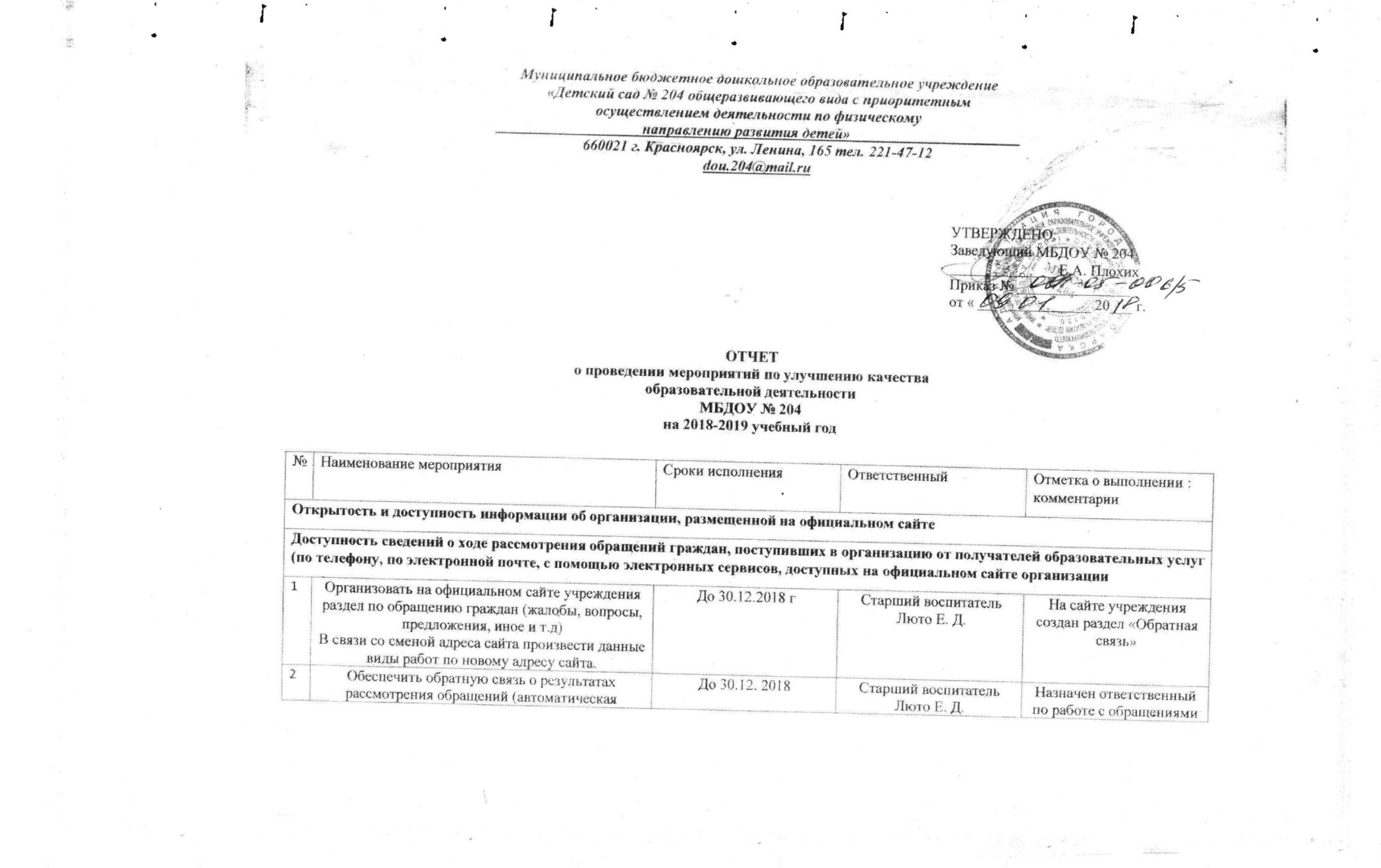 2рассылка информации о рассмотрении обращения на электронный адрес заявителя или иной способ уведомления граждан).гражданНаличие на официальном сайте организации в сети «Интернет» сведений о педагогических работниках учрежденияНаличие на официальном сайте организации в сети «Интернет» сведений о педагогических работниках учрежденияНаличие на официальном сайте организации в сети «Интернет» сведений о педагогических работниках учрежденияНаличие на официальном сайте организации в сети «Интернет» сведений о педагогических работниках учрежденияНаличие на официальном сайте организации в сети «Интернет» сведений о педагогических работниках учреждения1Дополнить сведения о педагогических работниках организацииДо 30.12. 2018Старший воспитатель Люто Е. Д.Раздел «Сведения о педагогических работниках» - дополнен в соответствии с нормативной базой.Данные о педагогических работниках дополняются по мере необходимости.Доступность взаимодействия с получателями образовательных услуг по телефону, по электронной почте, с помощью электронных сервисов, предоставляемых на официальном сайте организации в сети Интернет, в том числе наличие возможности внесения предложений.Доступность взаимодействия с получателями образовательных услуг по телефону, по электронной почте, с помощью электронных сервисов, предоставляемых на официальном сайте организации в сети Интернет, в том числе наличие возможности внесения предложений.Доступность взаимодействия с получателями образовательных услуг по телефону, по электронной почте, с помощью электронных сервисов, предоставляемых на официальном сайте организации в сети Интернет, в том числе наличие возможности внесения предложений.Доступность взаимодействия с получателями образовательных услуг по телефону, по электронной почте, с помощью электронных сервисов, предоставляемых на официальном сайте организации в сети Интернет, в том числе наличие возможности внесения предложений.Доступность взаимодействия с получателями образовательных услуг по телефону, по электронной почте, с помощью электронных сервисов, предоставляемых на официальном сайте организации в сети Интернет, в том числе наличие возможности внесения предложений.1Обеспечить работу телефона горячей линии: -составить график приема звонков администрации ДОУ; -разместить информацию на сайте и стендах учрежденияДо 31.12.2018Старший воспитательЛюто Е. Д.Выполнено2На сайте учреждения обеспечить функционирование портала для внесения предложений участниками образовательного процесса, связанных с деятельностью образовательной организации, а также взаимодействия с руководителями и педагогическими работниками образовательной организации)2018-2019Старший воспитатель Люто Е. Д.На сайте учреждения создан раздел «Обратная связь»Комфортность условий предоставления услуг и доступности их полученияКомфортность условий предоставления услуг и доступности их полученияКомфортность условий предоставления услуг и доступности их полученияКомфортность условий предоставления услуг и доступности их полученияКомфортность условий предоставления услуг и доступности их полученияНаличие дополнительных образовательных программНаличие дополнительных образовательных программНаличие дополнительных образовательных программНаличие дополнительных образовательных программНаличие дополнительных образовательных программ1Получение лицензии на дополнительные образовательные программыДо 30.08. 2019Заведующий Е.А.ПлохихИдет оформление документацииМатериально-техническое и информационное обеспечение организацииМатериально-техническое и информационное обеспечение организацииМатериально-техническое и информационное обеспечение организацииМатериально-техническое и информационное обеспечение организацииМатериально-техническое и информационное обеспечение организации1Дополнение сведений на сайте об оборудовании групповых ячеек, о наличии средств обученияДо 30. 08.2019Старший воспитатель Люто Е. Д.ВыполненоДополнение сведений на сайте об оборудовании кабинетов узких специалистов, о наличии средств обучения.До 30. 08.2019Старший воспитатель Люто Е. Д.ВыполненоОбеспечить наполнение ресурсной комнаты (объект для проведения практических занятий)оборудованием, неоформленным материалом.До 30. 08.2019Заведующий Е.А.Плохих,ВыполненоНаличие условий организации обучения и воспитания обучающихся с ограниченными возможностями здоровья и инвалидовНаличие условий организации обучения и воспитания обучающихся с ограниченными возможностями здоровья и инвалидовНаличие условий организации обучения и воспитания обучающихся с ограниченными возможностями здоровья и инвалидовНаличие условий организации обучения и воспитания обучающихся с ограниченными возможностями здоровья и инвалидовНаличие условий организации обучения и воспитания обучающихся с ограниченными возможностями здоровья и инвалидовДополнение сведений на сайте о наличии в штате узких специалистов, об оборудовании кабинетов узких специалистов, о наличии средств обучения.2018-2019Старший воспитатель Люто Е. Д.ВыполненоТранслирование опыта работы по организации условий обучения и воспитания обучающихся с ограниченными возможностями здоровья и инвалидов педагогическому сообществу2018-2019Старший воспитатель Люто Е. Д.ВыполненоНаличие необходимых условий для охраны и укрепления здоровья, организации питания обучающихсяНаличие необходимых условий для охраны и укрепления здоровья, организации питания обучающихсяНаличие необходимых условий для охраны и укрепления здоровья, организации питания обучающихсяНаличие необходимых условий для охраны и укрепления здоровья, организации питания обучающихсяНаличие необходимых условий для охраны и укрепления здоровья, организации питания обучающихсяУсовершенствовать спортивную уличную площадку2018-2019Заведующий Е.А.ПлохихНоябрь 2018 годагрант на обустройство спортплощадки. – планируется оснащение – ноябрь 2019 годаОбогащение спортивного инвентаря физкультурного зала До 01.09.2019Заведующий Е.А.Плохих инструктор по ФК Казарин Е.А.ЗавхозКороль Т.М.Выполнено